  First Grade News- SEPTEMBER 23-27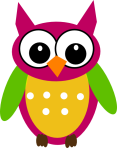 SCIENCEThis week our study of animals continued as we learned the difference between carnivores, herbivores, and omnivores. We sorted animals in this way, labeled them, and researched through books which animals fit in each category. We also learned the word “mammal” and the six characteristics that all mammals have. LANGUAGE ARTSWe are learning about common vs. proper nouns. We wrote sentences that contained one of each type and had to label the types of nouns .We are also getting far into Daily Five and practicing strategies for reading. One strategy we learned this week is how to use context clues to increase our comprehension (‘do I understand it?’). SOCIAL STUDIESNaming all 7 continents and the Oceans helped us review our geography even more. We also learned about cardinal directions, map skills, and finding places on the map. RELIGIONWe journeyed with Moses all week and learned about the plans God had for him. We related with Moses and how afraid he was. We listed things we were afraid of and discussed how we don’t need to worry about it. We tore the list up and threw it way to symbolize that God takes our worries and fears away.  ARTContinuing on the theme of animals we turned surprise handprints into animals. We used construction paper and markers to change our handprints into giraffes, bears, moose, jellyfish and more. On Friday we got to see the “art lady” and learn all about the artist Cezanne. We had a fun drawing activity afterward in the gym to practice what we learned. TECHNOLOGYIn the lab we practiced logging in, locating the home, and then we got to play a game on pbskids. MATHApples helped this week to introduce some new concepts like fractions and addition sentences. We cut the apples in half and counted the seeds. We saved the seeds for the next day and used them with a partner to create an addition story problem. Our homework is going very well and we are getting into the routine of bringing it back each morning. Way to go!IMPORTANT DATESOctober 6th- last day to bring in food donations for the food drive!October 8th- 11:30 Dismiss- STAFF DEVELOPMENTOctober 18-PUMPKIN FARM FIELD TRIPOctober 24-25- NO SCHOOL- LEA CONVENTIONOctober 27th- 9:30 SING IN CHURCHIMPORTANT INFORMATIONIf you would like to donate an item to our class and were not at open house to see our ‘giving tree’ please come take a look. Outside of the 4k classroom you will see a tree filled with leaves containing helpful items for our room. Thanks in advance for your generosity! 
Miss Hoewisch did a great job teaching full time this week and we are excited to split the days next week. Thank you for your flexibility and patience with these transitions, it is so fun and helpful to have more hands to help in the classroom! Happy Weekend! Mrs. Schneider